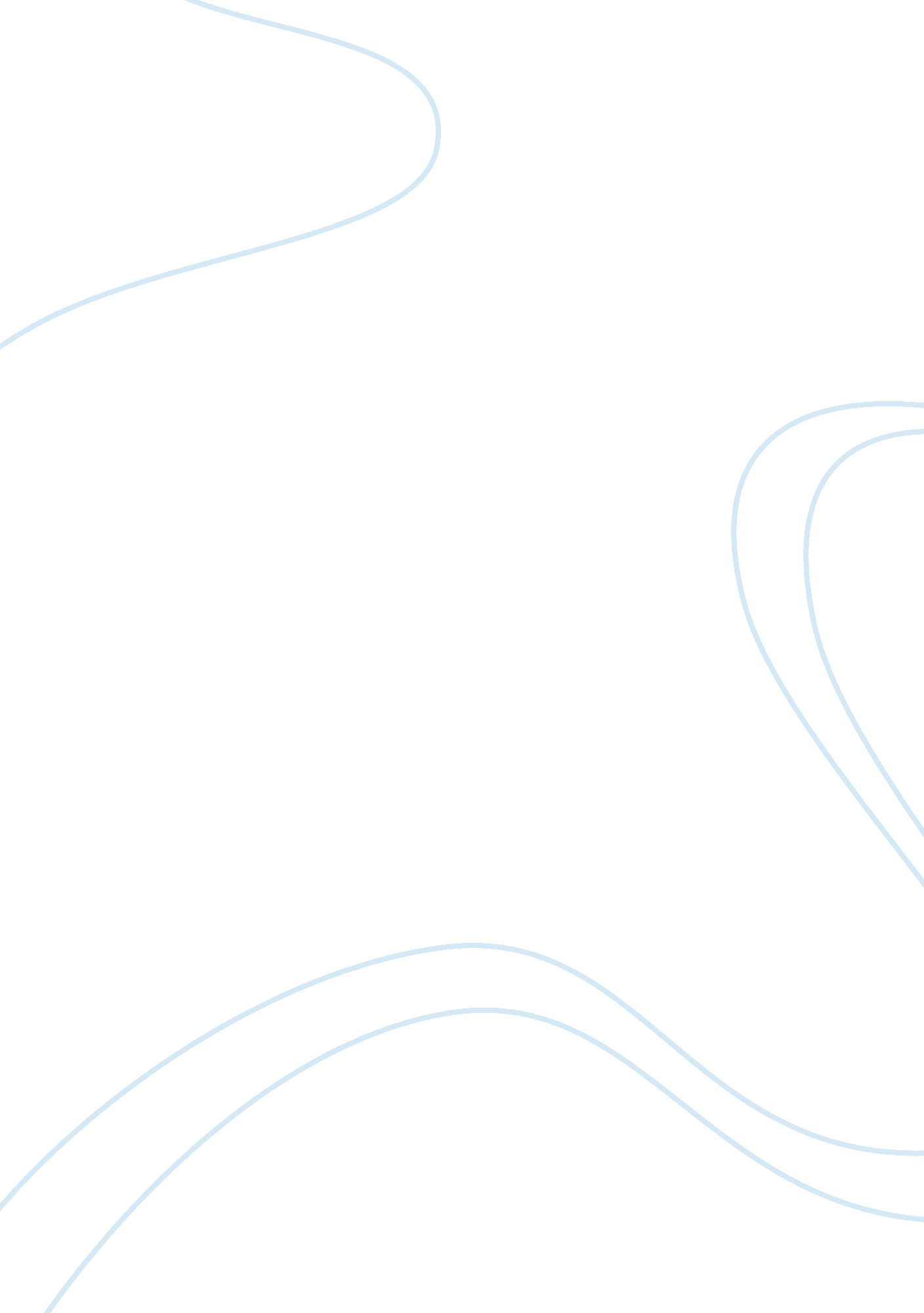 Michael erminger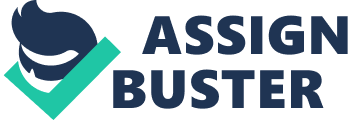 ENGL1010-D22 
4/14/04 
With Liberty, No Justice, At All (parody of pledge) 
The Fight That Has Nothing to Do with Terrorism 
Control: Now:: Freedom: Past 
PATRIOT ACT: Now:: Bill of Rights: Past 
Before September 11, 2001, America had no invasions since the Pearl 
Harbor incident that forced Americans to join World War II. There was an 
impulsive reaction to Pearl Harbor by imprisoning all the Japanese- 
Americans. There was a comparable reaction after September 11 by 
imprisoning most of America's free rights. This backlash became a law and 
is an acronym called Uniting and Strengthening America by Providing 
Appropriate Tools Required to Intercept and Obstruct Terrorism Act, or USA 
PATRIOT Act. The USA PATRIOT Act is a three hundred forty-two-page document 
presented before the Senate in a one and a half hour hearing given by 
Attorney General Ashcroft. He took no questions and gave no opportunity for 
testimony from opponents. The USA PATRIOT Act was voted to be a law in a 
record breaking forty-five days because America wanted to know that the 
government would do something to protect the citizens. Most representatives 
will now agree that it was an unread proposal. The USA PATRIOT Act is a 
violation of everything America stands for, and it needs to be exceedingly 
modified. The USA PATRIOT Act infringes the Bill of Rights. The USA PATRIOT Act 
states that the government can monitor all roving forms of communication. It means the bureaucracy can wiretap the phones of the terrorists, their 
friends, and their businesses. Anyone's body or place of residence can be 
searched without a warrant. All financial matters, including credit reports 
and bank transactions, have to be reported by the financial institutions. It even goes as far to say that librarians have to tell what books were 
checked out without revealing it to the suspected criminal or suffer the 
penalty of imprisonment. If the subject were to be apprehended, it could be 
done without a reason or even a suspicion for arrest. While being held, the 
government can refuse the right to a lawyer and refuse the right to let the 
family know where one is. This is a direct contamination of our first, 
fourth, and sixth amendments of The Bill of Rights. The government has defined checks and balances, and the USA 
PATRIOT Act disregards them. The government is split up into three agencies 
that are assigned to watch one another to avoid abuse of power. The USA 
Patriot Act allows the Executive branch of the government to take authority 
by searching a person's home without a warrant, which does not allow the 
Judicial branch to decide if it overthrows the Executive branch's 
authorized power. The Justice department has a secret court with a panel of 
judges to decide who is a terrorist and who is not. Kelley O'Meara, author 
of " Losing the War For Civil Liberties; Civil Libertarians Contend 
Politicians Have Pulled A Bait And Switch By Using The War On Terrorism To 
Implement Intrusive--And Unconstitutional--Security Measures," interviews 
several authoritative figures and discusses a police state. John Whitehead, 
founder of a civil rights institute, feels that we have set the groundwork 
for a police state with this bill that has been trying to be passed for 
years (O'Meara 4-5). The USA PATRIOT Act is so broad that it can be used for anyone. " Domestic terrorism is defined very broadly as 'any action that endangers 
human life that is a violation of any Federal or State law'" (Ramasastry 
2). It could be anything from speeding to someone making a bad phone call 
about a person, and that person is a " suspected terrorist." In " Show Me the 
Money: PATRIOT ACT Helps The Feds In Cases With No Tie To Terror", Michael 
Isikoff discusses a Las Vegas man accused of a crime. The man, a local 
casino owner, is suspected of bribing local officials to prevent a lap 
dance ordinance from occurring. The USA PATRIOT ACT allowed the FBI to 
submit the name to the Treasury Department to get all financial records; 
whereas before they would have to go from bank to bank with a warrant. This 
allowed them to look up records and indict a handful of people involved in 
it. Isikoff also explains that out of 6, 397 records pulled, only two-thirds 
were in money-laundering cases with no terror connection (Isikoff 36). Many 
government organizations can use the tools that were originally intended 
for terrorist activities. The USA PATRIOT Act is a dilemma leading America toward a police 
state, and the law needs to be substantially modified. Whether one has a 
liberal or conservative view, the results will be against all wishes of 
this country if nothing changes. However, steps are being made in the 
correct direction. CNN had a news report titled " Federal Judge Rules Part 
of PATRIOT Act Unconstitutional" where the judge outlawed the right to ban 
expert advice and assistance. In " A Federalism Role Reversal," Matthew 
Segal discusses America fighting back. He states how Alaska, Hawaii, 
Vermont, and over one hundred forty-five communities are passing 
resolutions to refuse to help federal agents in ways that violate the 
rights guaranteed to the Americans. The main problem with the USA PATRIOT 
ACT is that it has little to do with fighting terrorism. The USA PATRIOT 
Act is a good concept that needs to be modified and narrowed down to 
protect the general public, not to endanger their freedom. 